LXP-Dxx-40DSFP+ 10Gb/s DWDM Single-mode 40km DDMPRODUCT FEATURESUp to 11.3Gbps Data Links 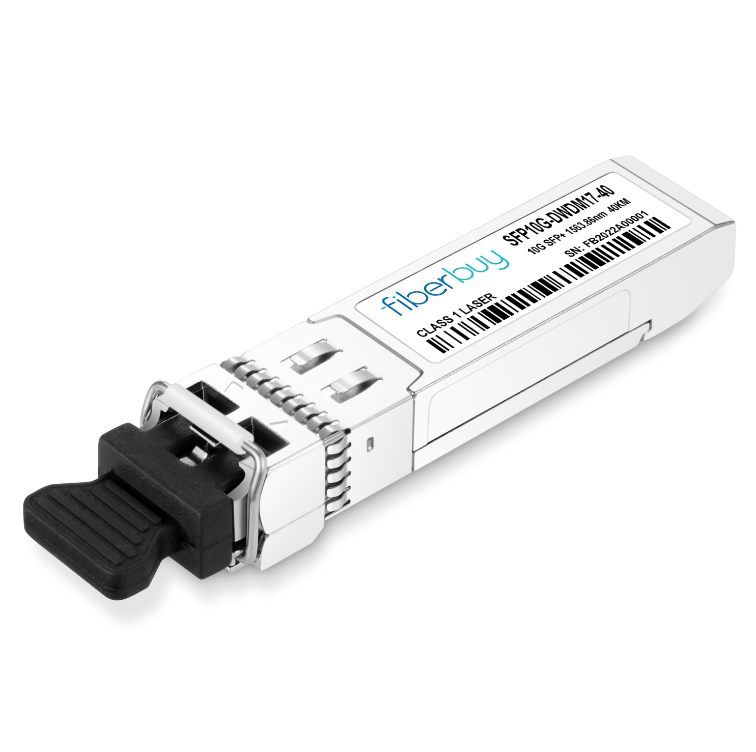 DWDM EML laser transmitter and PIN/TIA receiverUp to 40km on 9/125µm SMFHot-pluggable SFP footprint     Duplex LC/UPC type pluggable optical interfaceLow power dissipationMetal enclosure, for lower EMIRoHS compliant and lead-freeSupport Digital Diagnostic Monitor interface Single +3.3V power supplyCompliant with SFF-8472Case operating temperatureCommercial: 0°C to +70°CAPPLICATIONS10GBASE-ER/EW & 10G EthernetPRODUCT DESCRIPTIONLXP-Dxx-40D SFP+ transceivers are compatible with the Small Form Factor Pluggable Multi-Sourcing Agreement (MSA).The transceiver consists offive sections: the LD driver, the limiting amplifier,the digital diagnostic monitor,theDWDM EML Laserand the PIN/TIA.The module data link up to 40km in 9/125umSingle-mode fiber.This transceiver meets the SFP+ industry standard package utilizing an integral LC-Duplex optical interface connector. An enhanced Digital Diagnostic Monitoring Interface compliant with SFF-8472 has been incorporated into the transceiver. It allows real time access to the transceiver operating parameters such as transceiver temperature, laser bias current, transmitted optical power, received optical power and transceiver supply voltage by reading a built-in memory with I2C interface.The optical output can be disabled by a LVTTL logic high-level input of Tx Disable, and the system also candisable the module via I2C. Tx Fault is provided to indicate that degradation of the laser. Loss of signal(LOS) output is provided to indicate the loss of an input optical signal of receiver or the link status withpartner. The system can also get the LOS(or Link)/Disable/Fault information via I2C register access. Ordering informationLXP-Dxx-40D:C-band λc Wavelength Guide Pin DescriptionsPin Diagram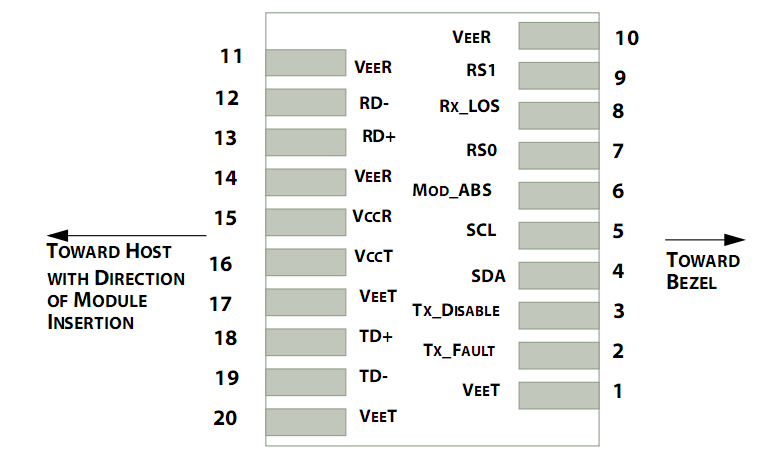 Pinout of Connector Block on Host BoardPin DescriptionsNotes:1. Circuit ground is internally isolated from chassis ground.2. TX Fault is an open drain output, which should be pulled up with 4.7K – 10KΩ resistor on the host board. Pull up voltage between 2.0V toVccT/R+0.3V. When high, output indicates a laser fault of some kind. Low indicates normal operation. In the low state, the output will be pulled to < 0.8V.When sensing an improper power level in the laser driver, the SFP sets this signal high and turns off the laser. TX-FAULT can be reset with the TX-DISABLE line. The signal is in LVTTL level.3. TX disable is an input that is used to shut down the transmitter optical output. It is pulled up within the module with 4.7K – 10KΩ resistor. Its states are: Low (0 – 0.8V): Transmitter on; (>0.8, < 2.0V): Undefined; High (2.0V toVccT/R+0.3V): Transmitter Disabled; Open: Transmitter Disabled. The TX-DISABLE signal is high (LVTTL logic “1”) to turn off the laser output. The laser will turn on when TX-DISABLE is low (LVTTL logic “0”).4. Should be pulled up with 4.7K - 10KΩon host board to a voltage between 2.0V toVccT/R+0.3V. MOD_ABS pulls line low to indicate module is plugged in.5. LOS (Loss of Signal) is an open collector/drain output, which should be pulled up with 4.7K – 10KΩresistor. Pull up voltage between 2.0V toVccT/R+0.3V. When high, this output indicates the received optical power is below the worst-case receiver sensitivity (as defined by the standard in use). Low indicates normal operation. In the low state, the output will be pulled to < 0.8V.The RX-LOS is high (LVTTL logic “1”) when there is no incoming light from the companion transceiver. This signal is normally used by the system for the diagnostic purpose. The signal is operated in LVTTL level.Absolute Maximum Ratings Note (1): Suitable for wave soldering.Note (2): Only for soldering by iron.Recommended Operating Conditions Optical CharacteristicsNote (1):λc refer to wavelength selection, and corresponds to approximately 0.8 nm.Note (2):With worst-case extinction ratio. Measured with a PRBS 2^31-1 test pattern, @10.3125Gb/s, BER<10-12 .Digital Diagnostic Memory Map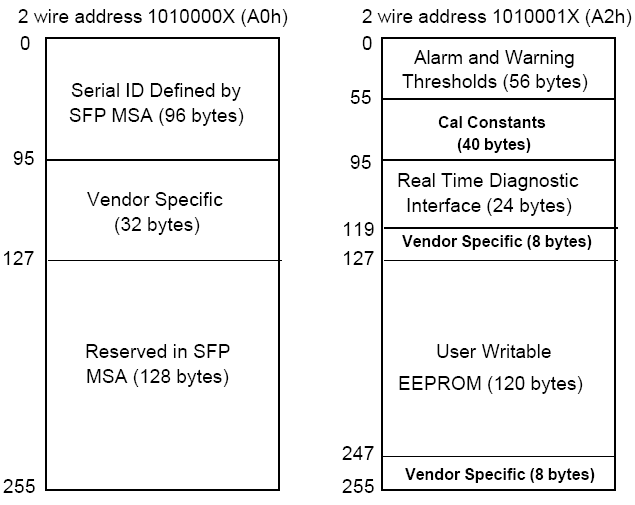 Digital Diagnostic Monitoring InformationElectrical Interface CharacteristicsNote (1): Connected directly to TX data input pins. AC coupled thereafter.Note (2):Into 100Ωdifferential termination.Note(3): LossOf Signal is LVTTL. Logic “0”indicates normal operation; logic “1” indicates no signal detected.Recommend Circuit Schematic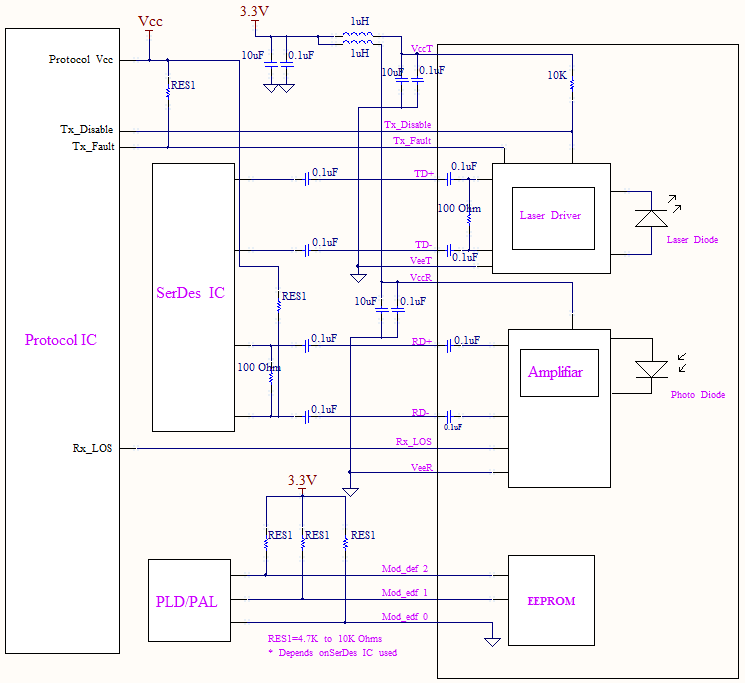 Mechanical Specifications(Unit: mm)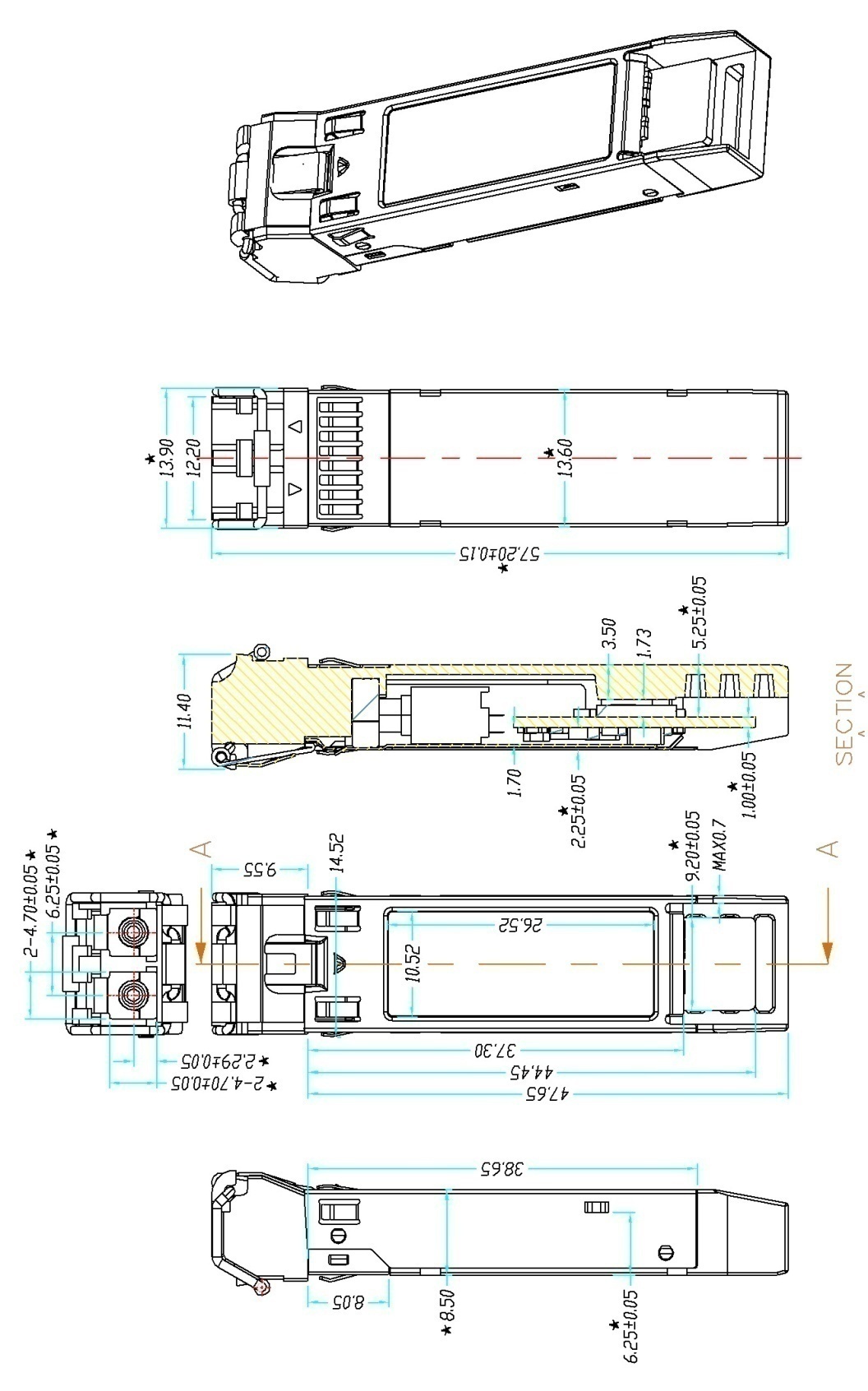 LXP-Dxx-40DRegulatory ComplianceRevision HistoryPackageProduct part NO.Data Rate(Gbps)MediaWavelength(nm)TransmissionDistance(km)Temperature Range（℃）Temperature Range（℃）SFP+LXP-Dxx-40D10.3125single-mode  fiber1xx0400~70CommercialChannelWavelength(nm)Frequency(THZ)ChannelWavelength(nm)Frequency(THZ)C171563.86191.70C391546.12193.90C181563.05191.80C401545.32194.00C191562.23191.90C411544.53194.10C201561.42192.00C421543.73194.20C211560.61192.10C431542.94194.30C221559.79192.20C441542.14194.40C231558.98192.30C451541.35194.50C241558.17192.40C461540.56194.60C251557.36192.50C471539.77194.70C261556.55192.60C481538.98194.80C271555.75192.70C491538.19194.90C281554.94192.80C501537.40195.00C291554.13192.90C511536.61195.10C301553.33193.00C521535.82195.20C311552.52193.10C531535.04195.30C321551.72193.20C541534.25195.40C331550.92193.30C551533.47195.50C341550.12193.40C561532.68195.60C351549.32193.50C571531.90195.70C361548.51193.60C581531.12195.80C371547.72193.70C591530.33195.90C381546.92193.80C601529.55196.00C611528.77196.10Pin Symbol Name/Description Ref.1 VEETTransmitter Ground (Common with Receiver Ground) 1 2 TFAULTTransmitter Fault. 2 3 TDISTransmitter Disable.Laser output disabled on high or open. 3 4 SDA2-wire Serial Interface Data Line4 5 SCL2-wire Serial Interface Clock Line4 6 MOD_ABSModule Absent. Grounded within the module4 7 RS0No connection required8 LOSLoss of Signal indication.Logic“0” indicates normal operation. 59 RS1No connection required10 VEERReceiver Ground (Common with Transmitter Ground) 111 VEERReceiver Ground (Common with Transmitter Ground) 112 RD- Receiver Inverted DATA out.AC Coupled 13 RD+ Receiver Non-inverted DATA out.AC Coupled 14 VEERReceiver Ground(Common with Transmitter Ground) 115 VCCRReceiver Power Supply 16 VCCTTransmitter Power Supply 17 VEETTransmitter Ground(Common with Receiver Ground) 118 TD+ Transmitter Non-Inverted DATA in. AC Coupled. 19 TD- Transmitter Inverted DATA in. AC Coupled. 20 VEETTransmitter Ground(Common with Receiver Ground) 1Parameter Symbol Min. Typ. Max. Unit Ref.Storage Temperature TS-4085ºC Storage Ambient Relative Humidity HA085% Power Supply Voltage VCC-0.54 V Signal Input Voltage -0.3Vcc+0.3 V Receiver Damage Threshold +3dBmLead Soldering Temperature/Time TSOLD 260/10 ºC/sec Note (1) Lead Soldering Temperature/Time TSOLD 360/10 ºC/sec Note (2) Parameter Symbol Min. Typ. Max. Unit Ref.Case Operating Temperature Tcase070ºC LXP-Dxx-40DAmbient Humidity HA570% Non-condensingData Rate10.3125/10.3125GbpsTX Rate/RX RateTransmission Distance40kmCoupled FiberSinglemode fiberSinglemode fiberSinglemode fiberSinglemode fiberSinglemode fiber9/125um G.652Parameter Symbol Symbol Symbol Min. Min. Typ. Typ. Max. Unit Ref.TransmitterTransmitterTransmitterTransmitterTransmitterTransmitterTransmitterTransmitterTransmitterTransmitterTransmitterAverage Output PowerAverage Output PowerPOUTPOUT-1-1+4dBmExtinction Ratio Extinction Ratio ER ER 8.28.2dB Center Wavelength Center Wavelength λCλCλC-0.2λC-0.2λCλCλC+0.2nm Note (1)Side Mode Suppression RatioSide Mode Suppression RatioSMSRSMSR3030dBmSpectrum Width (RMS)Spectrum Width (RMS)σσ1nmTransmitter OFF Output Power Transmitter OFF Output Power POffPOff-30dBmOutput Eye Mask Output Eye Mask Compatible with IEEE 802.3aeCompatible with IEEE 802.3aeCompatible with IEEE 802.3aeCompatible with IEEE 802.3aeCompatible with IEEE 802.3aeCompatible with IEEE 802.3aeCompatible with IEEE 802.3aeReceiverReceiverReceiverReceiverReceiverReceiverReceiverReceiverReceiverReceiverReceiverInput Optical WavelengthInput Optical WavelengthλIN1260126016101610nmLXP-Dxx-40DRx Sensitivity Rx Sensitivity RSENS-16-16dBmNote (2) InputSaturation Power (Overload) InputSaturation Power (Overload) PSAT-3-3dBmLoss of Signal Assert Loss of Signal Assert PA-45-45dBmLoss of Signal De-assert Loss of Signal De-assert PD-17-17dBmLOS Hysteresis LOS Hysteresis PD - PA 0.5  0.5 6 6 dB ParameterUnitAccuracyCase Temperature℃±3Supply VoltageV±3%Tx Bias CurrentmA±10%Tx Optical PowerdB±3Rx Optical PowerdB±3ParameterSymbolMin.Typ.Max.UnitRef.Supply VoltageVCC3.133.303.47VSupply CurrentICC460mATransmitterTransmitterTransmitterTransmitterTransmitterTransmitterTransmitterInput different impedanceRin90100110ΩNote (1) Single ended data input swingVin,pp180700mV Transmitter Disable VoltageVDIS2VCCVTransmitter Enable VoltageVEN00.8VReceiver Receiver Receiver Receiver Receiver Receiver Receiver Output different impedanceRout90100110ΩNote (1)Single ended data output swingVout,pp300850mVNote (2) LOSAssertedVLOSA2VCCHOSTV Note (3)LOSDe-assertedVLOSD00.8V Note (3)FeatureReferencePerformanceEMCEN61000-3Compatible with standardsElectrostatic Discharge （ESD）IEC/EN 61000-4-2Compatiblewith standardsElectromagnetic Interference (EMI)FCC Part 15 Class B EN 55022 Class B (CISPR 22A)Compatible with standardsLaser Eye SafetyFDA 21CFR 1040.10, 1040.11 IEC/EN 60825-1 ,EC/EN 60825-2Class 1 laser productComponent RecognitionIEC/EN 60950 ,L 60950Compatible with standardsROHS2002/95/ECCompatible with standardsVersion No. Date Description 1.0June 24, 2019Preliminary datasheet 